Appendix 4: Rengøring af stoleenheden efter endt arbejdsdag – Institut for Odontologi og Oral SundhedStolen køres op!Synligt blod aftørres med fugtige servietter, derefter aftørres med en desinfektionsserviet.ForudsætningerMild sæbeHandsker (éngangshandsker)2 spande sæbevand, 2 klude og 2 håndklæder (til at tørre efter med). Spanden placeres på bord ved håndvask.	Alle overflader afvaskes og aftørres i følgende rækkefølge:Første spand sæbevand, 1 klud, 1 håndklæde1. Vandhane, skærmvæg, vask, bord, tastatur, skærm, og fronter på skabe og skuffer2. Patientstolen, nakkestøtte, ryg, sæde3. Operatørstol, ryg, sæde, fod/bøjle4. De nederste 25 cm af unitstander, fodkontakt5. Fodkontakt placeres på stolesædet på en klud/servietVandet tømmes af i vaskenAnden spand sæbevand, 1 klud, 1 håndklæde6. Unit’s overflader (incl. lampe og diverse svingarme), indtil ca. 25 cm fra gulvet7. Top - ophængte instrumenter, instrumentbro, kontrolpanel, skærm, instrumentbakkeholder.8. Holder til vandkrus, vandkrusfylder, sugeslanger9. Skyl fontænen ved at trykke på tasten til fontæneskyl, derefter rengøres fontænens ud - og indvendige side10. Tøm vandet i vasken og gør vasken renDe roterende instrumenter, scaler og trefunktionssprøjte placeres i instrumentskylleholderen. (skylleholderen er placeret under fontænen)NB! Hylster/skjold på trefunktionssprøjten afmonteres inden den sættes i skylleholder.Begge sugeslanger monteres på adapterne på det automatiske sugerensesystem. Efter gennemskylningen sættes sugeslanger på plads.Husk: Hygiejnecover, sugeadaptor og trefunktionssprøjtens hylster placeres på instrumentbakke.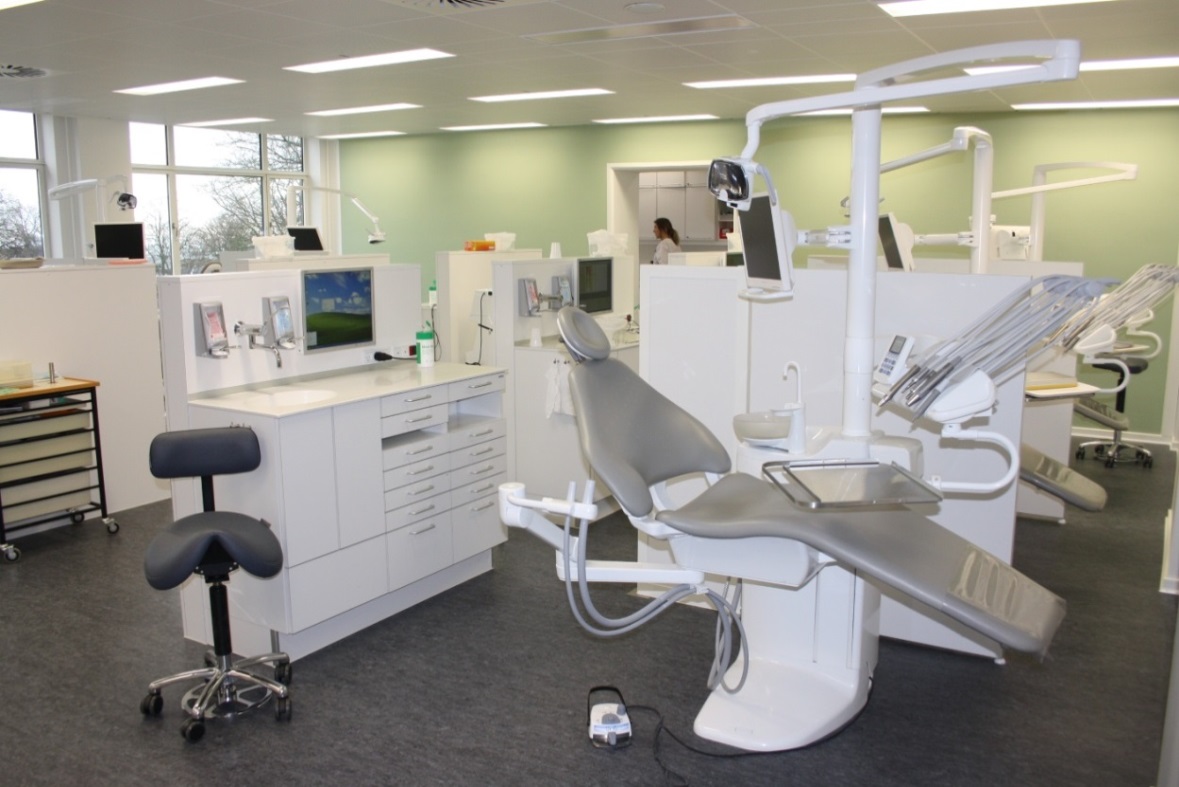 